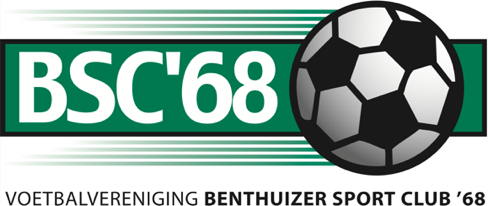 Aanmeldingsformulier B.S.C. '68 te Benthuizen.      Ondergetekende geeft zich hierbij op als spelend lid van B.S.C. '68.Achternaam 					: …..Voornamen (voluit)				: …..Roepnaam					: …..Adres						: …..Postcode en woonplaats			: …..Telefoonnummer thuis en/of mobiel nummer	: …..E-mailadres 					: …..Geboortedatum en geboorteplaats		: …..Geslacht M/V					: …..Nationaliteit					: …..IBAN 						: …..In te vullen gegevens bij aanmelding minderjarige:E-mailadres ouder 1 voor contributie-inning 	: …..Mobiel nummer (ouder 1)			: …..Email-adres ouder 2 (indien van toepassing) 	: …..Mobiel nummer (ouder 2)			: …..Zijn er gezinsleden die inmiddels zijn verbonden aan B.S.C.’68?  		  JA / NEEZo ja, In welke hoedanigheid?Indien u lid bent geweest van een andere voetbalvereniging wilt u dan onderstaande vragen  beantwoorden?Naam van de vereniging:Wat is/was uw KNVB relatiecode:In welk team heeft u daar gespeeld?:Op welke plaats heeft u daar gespeeld?:Datum laatste wedstrijd:Tot welke datum heeft u daar contributie betaald?:Waarom wilt u van club veranderen?:Plaats :					Datum :Handtekening :			Handtekening ouder/voogd bij aanmelding minderjarige:…..					….